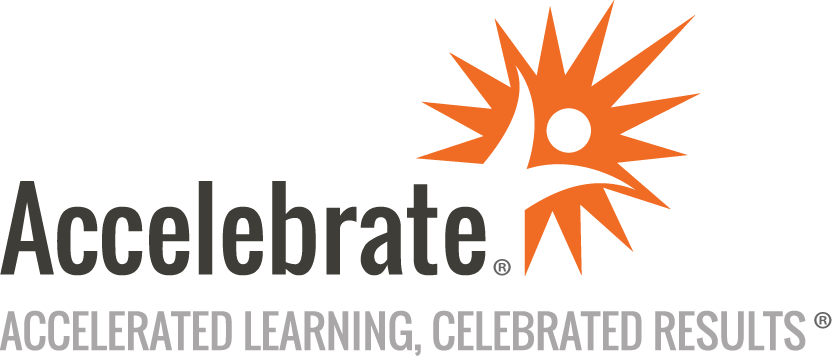 Introduction to GraphQLCourse Number: RCT-134
Duration: 2 daysOverviewThis Introduction to GraphQL training teaches attendees GraphQL basics, both backend (server-side handling of GraphQL requests) and frontend (web UI using React). For the backend, this class uses Node.js, TypeScript, and Apollo Server. For the front end, the course uses React, TypeScript, and Apollo Client.PrerequisitesAll attendees must be familiar withModern JavaScript and/or TypeScriptThe basics of HTTP and RESTNode.js and asynchronous programmingReactMaterialsAll GraphQL training attendees receive comprehensive courseware.Software Needed on Each Student PCGoogle Chrome and/or FirefoxOther modern browsers as desiredIDE/development environment of your choiceOther free software and lab files that Accelebrate would specify, including Node.jsObjectivesMaster the GraphQL language and syntaxUnderstand GraphQL schemas and the GraphQL SDL (schema definition language)Build backend services using GraphQL and Node.jsSend queries and mutations to any GraphQL serviceIntegrate GraphQL into a web-based frontend applicationOutlineIntroductionGraphQL: Query Language and a Type SystemUnlike REST, GraphQL uses a Single EndpointThe Simplest Type: ScalarsAdd Comments to a QueryTypes: Scalars, Objects, ListsGraphQL Playground (Ctrl+space to show available fields; Cmd+click to GTD)A GraphQL API Queried Using Plain HTTP POST (curl/fetch)Schema Definition Language (SDL)Building a GraphQL Server (typeDefs and resolvers)Deeply Nested Field SelectionsQuery Arguments (e.g., task ID)Aliases (e.g., the same field with different params)Multiple Queries Within a single requestArgument/Parameter DefaultsNamed Queries (typically use UpperCamelCase)Mutations (e.g., createAccount)Query VariablesAsync Resolvers; Persisting Data to a DatabaseCustom Resolver Chains for Deep Nesting and Circular RelationshipsContext, Headers, and AuthUnion Types and Inline Fragmentstypename Field Implicit on all TypesGraphQL InterfacesBuilding Frontend GraphQL Applications with React Apollo ClientTagged template literals and gql``Using variables to pass dynamic inputParams received at `mutation()` levelUsing React hooks: useQuery and useMutationRefresh a query after a mutationMutations for authenticationContext in Apollo ServerFragmentsConclusion